INDICAÇÃO Nº                         Assunto: Solicita ao Sr. Prefeito Municipal a possibilidade de instalação de Academia ao Ar Livre na Avenida Vicente Catalani, próximo ao Condomínio Getúlio Luvison. Conforme esclarece.                                     Senhor Presidente:                                      CONSIDERANDO que moradores da redondeza procuraram este vereador pedindo a possibilidade de terem a instalação da Academia ao Ar Livre no local, no sentido de incentivar a prática de atividades físicas e melhorar a qualidade de vida da população.                                 INDICO, ao Senhor Prefeito Municipal, nos termos do Regimento Interno desta Casa de Leis, que se designe ao setor competente da administração a possibilidade de instalação de Academia ao Ar Livre próximo ao Condomínio Getúlio Luvison.                        SALA DAS SESSÕES, 30 de agosto de 2017.                                               FERNANDO SOARES                                                       Vereador PR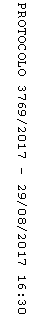 